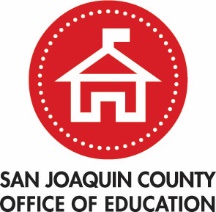 Certificated Evaluation InstrumentCERTIFICATED EVALUATION PROCEDURES, TIMELINEAND DOCUMENTATION CHECKLISTEngaging and Supporting All Students in LearningCreating and Maintaining Effective EnvironmentsUnderstanding and Organizing Subject MatterPlanning Instruction and Designing Learning Experiences for AllAssessing student learningDeveloping as a professionalPRE-OBSERVATION CONFERENCE FORMCALIFORNIA STANDARDS FOR THE TEACHING PROFESSIONStandard I - Engaging and Supporting All Students in LearningConnecting prior knowledge, life experience, and interestsUsing a variety of instructional strategies and resourcesFacilitating learning experiences-autonomy, interaction & choiceEngaging students in problem solving, critical thinking skillsPromoting self-directed, reflective learning for all studentsStandard II - Creating and Maintaining an Effective Environment for AllOrganizing the physical environmentPlanning and implementing procedures and routinesEstablishing a climate of fairness and respectPromoting social development and responsibilityEstablishing and maintaining standards for student behaviorUsing instructional time effectivelyStandard III - Understanding & Organizing Subject Matter KnowledgeDemonstrating knowledge of subject matter contentOrganizing curriculum to support student understandingIntegrating ideas and informationDeveloping student understanding-instructional strategiesUsing materials, resources, and technologiesBalancing professional responsibilitiesStandard IV - Planning Instruction and Designing Learning Experiences for AllDrawing on students' background, interests & development learningEstablishing goals for student learning'Developing and sequencing instructional activitiesDesigning long and short term plansModifying for student needsStandard V - Assessing Student LearningEstablishing learning goals for all studentsUsing multiple sources of information to assessInvolving & guiding students assessing their own learningUsing the results of assessments to guide instructionCommunicating with students and families about student progressStandard VI - Developing as a Professional EducatorReflecting on teaching and learningEngaging families in student learningUsing community resources to support student learningWorking with colleagues to improve teaching and learningPursuing opportunities to contribute and grow professionallyFORMAL CLASSROOM OBSERVATIONPOST-CONFERENCE FORMFORMAL CLASSROOM OBSERVATIONPOST-CONFERENCE FORMPOST-CONFERENCE QUESTIONS:CALIFORNIA STANDARDS FOR THE TEACHING PROFESSIONStandard I - Engaging and Supporting All Students in LearningConnecting prior knowledge, life experience, and interestsUsing a variety of instructional strategies and resourcesFacilitating learning experiences-autonomy, interaction & choiceEngaging students in problem solving, critical thinking skillsPromoting self-directed, reflective learning for all studentsStandard II - Creating and Maintaining an Effective Environment for AllOrganizing the physical environmentPlanning and implementing procedures and routinesEstablishing a climate of fairness and respectPromoting social development and responsibilityEstablishing and maintaining standards for student behaviorUsing instructional time effectivelyStandard III - Understanding & Organizing Subject Matter KnowledgeDemonstrating knowledge of subject matter contentOrganizing curriculum to support student understandingIntegrating ideas and informationDeveloping student understanding-instructional strategiesUsing materials, resources, and technologiesBalancing professional responsibilitiesStandard IV - Planning Instruction and Designing Learning Experiences for AllDrawing on students' background, interests & development learningEstablishing goals for student learning'Developing and sequencing instructional activitiesDesigning long and short term plansModifying for student needsStandard V - Assessing Student LearningEstablishing learning goals for all studentsUsing multiple sources of information to assessInvolving & guiding students assessing their own learningUsing the results of assessments to guide instructionCommunicating with students and families about student progressStandard VI - Developing as a Professional EducatorReflecting on teaching and learningEngaging families in student learningUsing community resources to support student learningWorking with colleagues to improve teaching and learningPursuing opportunities to contribute and grow professionallyI have read this observation report, but my signature does not necessarily signify agreement.  I understand that any written statement I wish to make regarding this report will be attached to all copies of it.  I also understand that a copy will be placed in my personnel file.PERFORMANCE IMPROVEMENT PLANI have read this Performance Improvement Plan, but my signature does not necessarily signify agreement.  I understand that any written statement I wish to make regarding this report will be attached to all copies of it.  I also understand that a copy will be placed in my personnel file.SUMMARY EVALUATION - NARRATIVESUMMARY EVALUATIONMaximum points possible = 128I have read this Summary Evaluation, but my signature does not necessarily signify agreement.  I understand that any written statement I wish to make regarding this report will be attached to all copies of it.  I also understand that a copy will be placed in my personnel file.Teacher:Site:Date:Date:DateTeacher InitialsTeacher InitialsTeacher InitialsAdmin. InitialsAdmin. InitialsWithin 45 calendar days of the first day of instruction:Orientation Initial Conference:Evaluator and teacher meet to review standards (CSTP I-VI) for evaluation.  First classroom observation may be scheduled at this conference.Within 45 calendar days of the first day of instruction:Orientation Initial Conference:Evaluator and teacher meet to review standards (CSTP I-VI) for evaluation.  First classroom observation may be scheduled at this conference.Within 45 calendar days of the first day of instruction:Orientation Initial Conference:Evaluator and teacher meet to review standards (CSTP I-VI) for evaluation.  First classroom observation may be scheduled at this conference.Within 45 calendar days of the first day of instruction:Orientation Initial Conference:Evaluator and teacher meet to review standards (CSTP I-VI) for evaluation.  First classroom observation may be scheduled at this conference.October 15 – December 15:Formal Observation:First of two formal classroom observations conductedOctober 15 – December 15:Formal Observation:First of two formal classroom observations conductedOctober 15 – December 15:Formal Observation:First of two formal classroom observations conductedOctober 15 – December 15:Formal Observation:First of two formal classroom observations conductedOctober 15 – December 15:Performance Improvement Need Identified:In cases where improvement is needed, an interim appraisal conference will be held no later than December 15.  A performance improvement plan may be initiated.October 15 – December 15:Performance Improvement Need Identified:In cases where improvement is needed, an interim appraisal conference will be held no later than December 15.  A performance improvement plan may be initiated.October 15 – December 15:Performance Improvement Need Identified:In cases where improvement is needed, an interim appraisal conference will be held no later than December 15.  A performance improvement plan may be initiated.October 15 – December 15:Performance Improvement Need Identified:In cases where improvement is needed, an interim appraisal conference will be held no later than December 15.  A performance improvement plan may be initiated.October 15 – January 15:Satisfactory Performance:In cases where improvement is needed, an interim appraisal conference will be held no later than January 15.October 15 – January 15:Satisfactory Performance:In cases where improvement is needed, an interim appraisal conference will be held no later than January 15.October 15 – January 15:Satisfactory Performance:In cases where improvement is needed, an interim appraisal conference will be held no later than January 15.October 15 – January 15:Satisfactory Performance:In cases where improvement is needed, an interim appraisal conference will be held no later than January 15.December 15 – March 1Performance Improvement Need IdentifiedIn cases where improvement is needed, implementation of this plan (performance improvement) is to be carried out along with conferences as needed.December 15 – March 1Performance Improvement Need IdentifiedIn cases where improvement is needed, implementation of this plan (performance improvement) is to be carried out along with conferences as needed.December 15 – March 1Performance Improvement Need IdentifiedIn cases where improvement is needed, implementation of this plan (performance improvement) is to be carried out along with conferences as needed.December 15 – March 1Performance Improvement Need IdentifiedIn cases where improvement is needed, implementation of this plan (performance improvement) is to be carried out along with conferences as needed.Prior to March 1:Performance Improvement Need Identified - Final Appraisal Conference:In cases where improvement is needed, an appraisal conference with the evaluator will be held no later than March 1.Prior to March 1:Performance Improvement Need Identified - Final Appraisal Conference:In cases where improvement is needed, an appraisal conference with the evaluator will be held no later than March 1.Prior to March 1:Performance Improvement Need Identified - Final Appraisal Conference:In cases where improvement is needed, an appraisal conference with the evaluator will be held no later than March 1.Prior to March 1:Performance Improvement Need Identified - Final Appraisal Conference:In cases where improvement is needed, an appraisal conference with the evaluator will be held no later than March 1.Prior to March 15:Performance Improvement Need Identified-Recommendations for employment:In cases where improvement is needed, the employee will be notified by the evaluator no later than March 15 relative to his/her recommendation for reemployment or non-reemployment/dismissal of the employee.Prior to March 15:Performance Improvement Need Identified-Recommendations for employment:In cases where improvement is needed, the employee will be notified by the evaluator no later than March 15 relative to his/her recommendation for reemployment or non-reemployment/dismissal of the employee.Prior to March 15:Performance Improvement Need Identified-Recommendations for employment:In cases where improvement is needed, the employee will be notified by the evaluator no later than March 15 relative to his/her recommendation for reemployment or non-reemployment/dismissal of the employee.Prior to March 15:Performance Improvement Need Identified-Recommendations for employment:In cases where improvement is needed, the employee will be notified by the evaluator no later than March 15 relative to his/her recommendation for reemployment or non-reemployment/dismissal of the employee.January 15 – March 31Formal Observation:Second of two formal classroom observations conducted.January 15 – March 31Formal Observation:Second of two formal classroom observations conducted.January 15 – March 31Formal Observation:Second of two formal classroom observations conducted.January 15 – March 31Formal Observation:Second of two formal classroom observations conducted.30 days prior to the last day of school:Final Evaluation Meeting:Evaluator conducts final evaluation conferences with teacher.  Final signatures obtained.30 days prior to the last day of school:Final Evaluation Meeting:Evaluator conducts final evaluation conferences with teacher.  Final signatures obtained.30 days prior to the last day of school:Final Evaluation Meeting:Evaluator conducts final evaluation conferences with teacher.  Final signatures obtained.30 days prior to the last day of school:Final Evaluation Meeting:Evaluator conducts final evaluation conferences with teacher.  Final signatures obtained.Teacher:Site:Date:Teachers will develop three (3) goals based on three of the following six standards as they relate to student learning.Teachers will develop three (3) goals based on three of the following six standards as they relate to student learning.Teachers will develop three (3) goals based on three of the following six standards as they relate to student learning.Teachers will develop three (3) goals based on three of the following six standards as they relate to student learning.Teachers will develop three (3) goals based on three of the following six standards as they relate to student learning.Teachers will develop three (3) goals based on three of the following six standards as they relate to student learning.INDIVIDUAL GOALSSITE GOALS (as appropriate)Teacher:Site:Date:Please answer the questions below and bring the completed form to your pre-observation conferencePlease answer the questions below and bring the completed form to your pre-observation conferencePlease answer the questions below and bring the completed form to your pre-observation conferencePlease answer the questions below and bring the completed form to your pre-observation conferencePlease answer the questions below and bring the completed form to your pre-observation conferencePlease answer the questions below and bring the completed form to your pre-observation conferencePRE-CONFERENCE QUESTIONSPRE-CONFERENCE QUESTIONSPRE-CONFERENCE QUESTIONSPRE-CONFERENCE QUESTIONSPRE-CONFERENCE QUESTIONSPRE-CONFERENCE QUESTIONS1.  What will you be teaching in this lesson?1.  What will you be teaching in this lesson?1.  What will you be teaching in this lesson?1.  What will you be teaching in this lesson?1.  What will you be teaching in this lesson?1.  What will you be teaching in this lesson?2.  What do you expect your students to learn by the end of this lesson?2.  What do you expect your students to learn by the end of this lesson?2.  What do you expect your students to learn by the end of this lesson?2.  What do you expect your students to learn by the end of this lesson?2.  What do you expect your students to learn by the end of this lesson?2.  What do you expect your students to learn by the end of this lesson?3.  What activities will you and your students be doing?3.  What activities will you and your students be doing?3.  What activities will you and your students be doing?3.  What activities will you and your students be doing?3.  What activities will you and your students be doing?3.  What activities will you and your students be doing?4.  How will you know if your lesson is successful?5.  Is there a specific strength/standard on which you would like me to focus?6.  Is there a specific weakness/standard on which you would like me to focus?Teacher:Site:Date:EVIDENCE OF STANDARDS (during observation):EVIDENCE OF STANDARDS (during observation):EVIDENCE OF STANDARDS (during observation):EVIDENCE OF STANDARDS (during observation):EVIDENCE OF STANDARDS (during observation):EVIDENCE OF STANDARDS (during observation):EVIDENCE OF STANDARDS (during observation):RECOMMENDATIONS:RECOMMENDATIONS:RECOMMENDATIONS:RECOMMENDATIONS:RECOMMENDATIONS:RECOMMENDATIONS:RECOMMENDATIONS:All other evaluator notes are attached;       pages attachedAll other evaluator notes are attached;       pages attachedAll other evaluator notes are attached;       pages attachedAll other evaluator notes are attached;       pages attached	Above recommendation indicate need for structured counselor support via Performance Improvement Plan	Above recommendation indicate need for structured counselor support via Performance Improvement Plan	Above recommendation indicate need for structured counselor support via Performance Improvement Plan1.  What did you expect your students to learn by the end of this lesson?2.  Did they learn it?  How do you know?3.  If you were teaching this lesson again, what modifications, if any, would you make?Evaluator SignatureDateTeacher SignatureDateTeacher:Teacher:Site:Date:Date:Evaluation Period:Evaluation Period:Evaluation Period:      to            to            to      Date of Conference:Date of Conference:Date of Conference:Date of Conference:Status: Probationary 1 Probationary 1 Probationary 1 Probationary 2 Probationary 2 Probationary 2 Probationary 2 Permanent Permanent Permanent Permanent Other OtherEvaluator:Position/Title:Position/Title:A.	Description of areas in which improvement is needed.  (This needs to be highly specific and as detailed as possible.)A.	Description of areas in which improvement is needed.  (This needs to be highly specific and as detailed as possible.)A.	Description of areas in which improvement is needed.  (This needs to be highly specific and as detailed as possible.)A.	Description of areas in which improvement is needed.  (This needs to be highly specific and as detailed as possible.)A.	Description of areas in which improvement is needed.  (This needs to be highly specific and as detailed as possible.)A.	Description of areas in which improvement is needed.  (This needs to be highly specific and as detailed as possible.)A.	Description of areas in which improvement is needed.  (This needs to be highly specific and as detailed as possible.)A.	Description of areas in which improvement is needed.  (This needs to be highly specific and as detailed as possible.)A.	Description of areas in which improvement is needed.  (This needs to be highly specific and as detailed as possible.)A.	Description of areas in which improvement is needed.  (This needs to be highly specific and as detailed as possible.)A.	Description of areas in which improvement is needed.  (This needs to be highly specific and as detailed as possible.)A.	Description of areas in which improvement is needed.  (This needs to be highly specific and as detailed as possible.)A.	Description of areas in which improvement is needed.  (This needs to be highly specific and as detailed as possible.)A.	Description of areas in which improvement is needed.  (This needs to be highly specific and as detailed as possible.)B.	Recommended procedures, activities and/or methods to be used by the employee to achieve acceptable performance.B.	Recommended procedures, activities and/or methods to be used by the employee to achieve acceptable performance.B.	Recommended procedures, activities and/or methods to be used by the employee to achieve acceptable performance.B.	Recommended procedures, activities and/or methods to be used by the employee to achieve acceptable performance.B.	Recommended procedures, activities and/or methods to be used by the employee to achieve acceptable performance.B.	Recommended procedures, activities and/or methods to be used by the employee to achieve acceptable performance.B.	Recommended procedures, activities and/or methods to be used by the employee to achieve acceptable performance.B.	Recommended procedures, activities and/or methods to be used by the employee to achieve acceptable performance.B.	Recommended procedures, activities and/or methods to be used by the employee to achieve acceptable performance.B.	Recommended procedures, activities and/or methods to be used by the employee to achieve acceptable performance.B.	Recommended procedures, activities and/or methods to be used by the employee to achieve acceptable performance.B.	Recommended procedures, activities and/or methods to be used by the employee to achieve acceptable performance.B.	Recommended procedures, activities and/or methods to be used by the employee to achieve acceptable performance.B.	Recommended procedures, activities and/or methods to be used by the employee to achieve acceptable performance.C.	Recommended timeline or milestones which the employee must meet in the implementation of the improvement plan.C.	Recommended timeline or milestones which the employee must meet in the implementation of the improvement plan.C.	Recommended timeline or milestones which the employee must meet in the implementation of the improvement plan.C.	Recommended timeline or milestones which the employee must meet in the implementation of the improvement plan.C.	Recommended timeline or milestones which the employee must meet in the implementation of the improvement plan.C.	Recommended timeline or milestones which the employee must meet in the implementation of the improvement plan.C.	Recommended timeline or milestones which the employee must meet in the implementation of the improvement plan.C.	Recommended timeline or milestones which the employee must meet in the implementation of the improvement plan.C.	Recommended timeline or milestones which the employee must meet in the implementation of the improvement plan.C.	Recommended timeline or milestones which the employee must meet in the implementation of the improvement plan.C.	Recommended timeline or milestones which the employee must meet in the implementation of the improvement plan.C.	Recommended timeline or milestones which the employee must meet in the implementation of the improvement plan.C.	Recommended timeline or milestones which the employee must meet in the implementation of the improvement plan.C.	Recommended timeline or milestones which the employee must meet in the implementation of the improvement plan.D.	Identification of management support that will be provided to assist the employee.  (Support assistance to be given must be related to the area in which improvement is being sought.  Nature of assistance must be clearly specified.)D.	Identification of management support that will be provided to assist the employee.  (Support assistance to be given must be related to the area in which improvement is being sought.  Nature of assistance must be clearly specified.)D.	Identification of management support that will be provided to assist the employee.  (Support assistance to be given must be related to the area in which improvement is being sought.  Nature of assistance must be clearly specified.)D.	Identification of management support that will be provided to assist the employee.  (Support assistance to be given must be related to the area in which improvement is being sought.  Nature of assistance must be clearly specified.)D.	Identification of management support that will be provided to assist the employee.  (Support assistance to be given must be related to the area in which improvement is being sought.  Nature of assistance must be clearly specified.)D.	Identification of management support that will be provided to assist the employee.  (Support assistance to be given must be related to the area in which improvement is being sought.  Nature of assistance must be clearly specified.)D.	Identification of management support that will be provided to assist the employee.  (Support assistance to be given must be related to the area in which improvement is being sought.  Nature of assistance must be clearly specified.)D.	Identification of management support that will be provided to assist the employee.  (Support assistance to be given must be related to the area in which improvement is being sought.  Nature of assistance must be clearly specified.)D.	Identification of management support that will be provided to assist the employee.  (Support assistance to be given must be related to the area in which improvement is being sought.  Nature of assistance must be clearly specified.)D.	Identification of management support that will be provided to assist the employee.  (Support assistance to be given must be related to the area in which improvement is being sought.  Nature of assistance must be clearly specified.)D.	Identification of management support that will be provided to assist the employee.  (Support assistance to be given must be related to the area in which improvement is being sought.  Nature of assistance must be clearly specified.)D.	Identification of management support that will be provided to assist the employee.  (Support assistance to be given must be related to the area in which improvement is being sought.  Nature of assistance must be clearly specified.)D.	Identification of management support that will be provided to assist the employee.  (Support assistance to be given must be related to the area in which improvement is being sought.  Nature of assistance must be clearly specified.)D.	Identification of management support that will be provided to assist the employee.  (Support assistance to be given must be related to the area in which improvement is being sought.  Nature of assistance must be clearly specified.)Evaluator SignatureDateTeacher SignatureDateTeacher:Site:Date:Engaging and Supporting All Students in LearningEngaging and Supporting All Students in LearningEngaging and Supporting All Students in LearningEngaging and Supporting All Students in LearningCreating and Maintaining Effective EnvironmentsCreating and Maintaining Effective EnvironmentsCreating and Maintaining Effective EnvironmentsRecommendations:Recommendations:Recommendations:Recommendations:Recommendations:Recommendations:Recommendations:Developing as a ProfessionalDeveloping as a ProfessionalDeveloping as a ProfessionalDeveloping as a ProfessionalUnderstanding and Organizing Subject MatterUnderstanding and Organizing Subject MatterUnderstanding and Organizing Subject MatterRecommendations:Recommendations:Recommendations:Recommendations:Recommendations:Recommendations:Recommendations:Assessing Student LearningAssessing Student LearningAssessing Student LearningAssessing Student LearningPlanning Instruction and Designing Learning Experiences for AllPlanning Instruction and Designing Learning Experiences for AllPlanning Instruction and Designing Learning Experiences for AllRecommendations:Recommendations:Recommendations:Recommendations:Recommendations:Recommendations:Recommendations:Teacher:Teacher:Site:Date:Date:Date:Status: Probationary 1 Probationary 1 Probationary 2 Probationary 2 Probationary 2 Probationary 2 Permanent Permanent Other Other Other1 - UNSATISFACTORY – Does not meet standard1 - UNSATISFACTORY – Does not meet standard1 - UNSATISFACTORY – Does not meet standard1 - UNSATISFACTORY – Does not meet standard1 - UNSATISFACTORY – Does not meet standard1 - UNSATISFACTORY – Does not meet standard2 - NEEDS IMPROVEMENT2 - NEEDS IMPROVEMENT2 - NEEDS IMPROVEMENT2 - NEEDS IMPROVEMENT2 - NEEDS IMPROVEMENT2 - NEEDS IMPROVEMENT3 - PROGRESSING TOWARDS STANDARDS3 - PROGRESSING TOWARDS STANDARDS3 - PROGRESSING TOWARDS STANDARDS3 - PROGRESSING TOWARDS STANDARDS3 - PROGRESSING TOWARDS STANDARDS3 - PROGRESSING TOWARDS STANDARDS4 - SATISFACTORY – Meets or exceeds standards4 - SATISFACTORY – Meets or exceeds standards4 - SATISFACTORY – Meets or exceeds standards4 - SATISFACTORY – Meets or exceeds standards4 - SATISFACTORY – Meets or exceeds standards4 - SATISFACTORY – Meets or exceeds standardsStandard I - Engaging and Supporting All Students in LearningStandard I - Engaging and Supporting All Students in LearningStandard I - Engaging and Supporting All Students in LearningStandard I - Engaging and Supporting All Students in LearningStandard I - Engaging and Supporting All Students in LearningStandard I - Engaging and Supporting All Students in LearningStandard I - Engaging and Supporting All Students in LearningStandard I - Engaging and Supporting All Students in LearningStandard I - Engaging and Supporting All Students in LearningStandard I - Engaging and Supporting All Students in LearningEnter ScoreEnter ScoreConnecting students’ prior knowledge, life experience, and interests with learning goalsConnecting students’ prior knowledge, life experience, and interests with learning goalsConnecting students’ prior knowledge, life experience, and interests with learning goalsConnecting students’ prior knowledge, life experience, and interests with learning goalsConnecting students’ prior knowledge, life experience, and interests with learning goalsConnecting students’ prior knowledge, life experience, and interests with learning goalsConnecting students’ prior knowledge, life experience, and interests with learning goalsConnecting students’ prior knowledge, life experience, and interests with learning goalsConnecting students’ prior knowledge, life experience, and interests with learning goalsConnecting students’ prior knowledge, life experience, and interests with learning goalsUsing a variety of instructional strategies and resources to respond to students’ diverse needsUsing a variety of instructional strategies and resources to respond to students’ diverse needsUsing a variety of instructional strategies and resources to respond to students’ diverse needsUsing a variety of instructional strategies and resources to respond to students’ diverse needsUsing a variety of instructional strategies and resources to respond to students’ diverse needsUsing a variety of instructional strategies and resources to respond to students’ diverse needsUsing a variety of instructional strategies and resources to respond to students’ diverse needsUsing a variety of instructional strategies and resources to respond to students’ diverse needsUsing a variety of instructional strategies and resources to respond to students’ diverse needsUsing a variety of instructional strategies and resources to respond to students’ diverse needsFacilitating learning experiences that promote autonomy, interaction and choiceFacilitating learning experiences that promote autonomy, interaction and choiceFacilitating learning experiences that promote autonomy, interaction and choiceFacilitating learning experiences that promote autonomy, interaction and choiceFacilitating learning experiences that promote autonomy, interaction and choiceFacilitating learning experiences that promote autonomy, interaction and choiceFacilitating learning experiences that promote autonomy, interaction and choiceFacilitating learning experiences that promote autonomy, interaction and choiceFacilitating learning experiences that promote autonomy, interaction and choiceFacilitating learning experiences that promote autonomy, interaction and choiceEngaging students in problem solving, critical thinking and other activities that make subject matter meaningfulEngaging students in problem solving, critical thinking and other activities that make subject matter meaningfulEngaging students in problem solving, critical thinking and other activities that make subject matter meaningfulEngaging students in problem solving, critical thinking and other activities that make subject matter meaningfulEngaging students in problem solving, critical thinking and other activities that make subject matter meaningfulEngaging students in problem solving, critical thinking and other activities that make subject matter meaningfulEngaging students in problem solving, critical thinking and other activities that make subject matter meaningfulEngaging students in problem solving, critical thinking and other activities that make subject matter meaningfulEngaging students in problem solving, critical thinking and other activities that make subject matter meaningfulEngaging students in problem solving, critical thinking and other activities that make subject matter meaningfulPromoting self-directed, reflective learning for all studentsPromoting self-directed, reflective learning for all studentsPromoting self-directed, reflective learning for all studentsPromoting self-directed, reflective learning for all studentsPromoting self-directed, reflective learning for all studentsPromoting self-directed, reflective learning for all studentsPromoting self-directed, reflective learning for all studentsPromoting self-directed, reflective learning for all studentsPromoting self-directed, reflective learning for all studentsPromoting self-directed, reflective learning for all studentsTotal Points _0 / 20Total Points _0 / 20Standard II - Creating and Maintaining an Effective Environment for AllStandard II - Creating and Maintaining an Effective Environment for AllStandard II - Creating and Maintaining an Effective Environment for AllStandard II - Creating and Maintaining an Effective Environment for AllStandard II - Creating and Maintaining an Effective Environment for AllStandard II - Creating and Maintaining an Effective Environment for AllStandard II - Creating and Maintaining an Effective Environment for AllStandard II - Creating and Maintaining an Effective Environment for AllStandard II - Creating and Maintaining an Effective Environment for AllStandard II - Creating and Maintaining an Effective Environment for AllEnter ScoreEnter ScoreCreating a physical environment that engages all studentsCreating a physical environment that engages all studentsCreating a physical environment that engages all studentsCreating a physical environment that engages all studentsCreating a physical environment that engages all studentsCreating a physical environment that engages all studentsCreating a physical environment that engages all studentsCreating a physical environment that engages all studentsCreating a physical environment that engages all studentsCreating a physical environment that engages all studentsPlanning and implementing classroom procedures and routines that support student learningPlanning and implementing classroom procedures and routines that support student learningPlanning and implementing classroom procedures and routines that support student learningPlanning and implementing classroom procedures and routines that support student learningPlanning and implementing classroom procedures and routines that support student learningPlanning and implementing classroom procedures and routines that support student learningPlanning and implementing classroom procedures and routines that support student learningPlanning and implementing classroom procedures and routines that support student learningPlanning and implementing classroom procedures and routines that support student learningPlanning and implementing classroom procedures and routines that support student learningEstablishing a climate of fairness and respectEstablishing a climate of fairness and respectEstablishing a climate of fairness and respectEstablishing a climate of fairness and respectEstablishing a climate of fairness and respectEstablishing a climate of fairness and respectEstablishing a climate of fairness and respectEstablishing a climate of fairness and respectEstablishing a climate of fairness and respectEstablishing a climate of fairness and respectPromoting social development and group responsibilityPromoting social development and group responsibilityPromoting social development and group responsibilityPromoting social development and group responsibilityPromoting social development and group responsibilityPromoting social development and group responsibilityPromoting social development and group responsibilityPromoting social development and group responsibilityPromoting social development and group responsibilityPromoting social development and group responsibilityEstablishing and maintaining standards for student behaviorEstablishing and maintaining standards for student behaviorEstablishing and maintaining standards for student behaviorEstablishing and maintaining standards for student behaviorEstablishing and maintaining standards for student behaviorEstablishing and maintaining standards for student behaviorEstablishing and maintaining standards for student behaviorEstablishing and maintaining standards for student behaviorEstablishing and maintaining standards for student behaviorEstablishing and maintaining standards for student behaviorUsing instructional time effectivelyUsing instructional time effectivelyUsing instructional time effectivelyUsing instructional time effectivelyUsing instructional time effectivelyUsing instructional time effectivelyUsing instructional time effectivelyUsing instructional time effectivelyUsing instructional time effectivelyUsing instructional time effectivelyTotal Points 0 / 24Total Points 0 / 24STANDARD III – Understanding & Organizing Subject Matter KnowledgeEnter ScoreDemonstrating knowledge of subject matter content and student developmentOrganizing curriculum to support student understanding of subject matterIntegrating ideas and information within and across subject matter areasDeveloping student understanding-instructional strategies that are appropriate to the subject matterUsing materials, resources, and technologies to make subject matter accessible to studentsTotal Points 0 / 20STANDARD IV – Planning Instruction and Designing Learning Experiences for AllEnter ScoreDrawing on and valuing students' backgrounds, interests and development learning needsEstablishing and articulating goals for student learningDeveloping and sequencing instructional activities and materials for student learningDesigning long and short term plans to foster student learningModifying instructional plans to adjust for student needsTotal Points 0 / 20STANDARD V – Assessing Student LearningEnter ScoreEstablishing and communicating learning goals for all studentsCollecting and using multiple sources of information to assess student learningInvolving & guiding students assessing their own learningUsing the results of assessments to guide instructionCommunicating with students, families and other audiences about student progressTotal Points 0 / 20STANDARD VI – Developing as a Professional EducatorEnter ScoreReflecting on teaching practice and planning professional developmentEstablishing professional goals and pursuing opportunities to grow professionallyWorking with communities to improve professional practiceWorking with families to improve professional practiceWorking with colleagues to improve professional practiceBalancing professional responsibilities and maintaining motivationTotal Points 0 / 24StandardsEvaluation ScoreEvaluation ScorePossible ScoreStandard I0020Standard II0024Standard III0020Standard IV0020Standard V0020Standard VI0024Cumulative Total00128A satisfactory performance rating =A satisfactory performance rating =A satisfactory performance rating =A satisfactory performance rating =1.  75% or more in each standard (a score of 15 or 18, depending on possible score)1.  75% or more in each standard (a score of 15 or 18, depending on possible score)1.  75% or more in each standard (a score of 15 or 18, depending on possible score)1.  75% or more in each standard (a score of 15 or 18, depending on possible score)andandandand2.  80% or more overall (a score of  102 or greater)2.  80% or more overall (a score of  102 or greater)2.  80% or more overall (a score of  102 or greater)2.  80% or more overall (a score of  102 or greater) Satisfactory Satisfactory Unsatisfactory UnsatisfactoryEvaluator SignatureDateTeacher SignatureDatePrint NamePrint Name